ПРОЕКТПОСТАНОВЛЕНИЕот «__»________ 2017 года № _____а. ХакуринохабльОб утверждении Положения о проведении работ по военно-патриотическому воспитанию молодежи на территории Хакуринохабльского  сельского поселения.В соответствии с Федеральным законом от 06.10.2003 N 131-ФЗ "Об общих принципах организации местного самоуправления в Российской Федерации" Федеральным законом от 28.03.1998 N 53-ФЗ "О воинской обязанности и военной службе", а также в соответствии с Постановления Правительства РФ от 27.07.2000 г. N 551 "О военно-патриотических молодежных и детских объединениях", Уставом Хакуринохабльского сельского поселения ПОСТАНОВЛяЮ:Утвердить прилагаемое Положение о проведении работ по военно  патриотическому воспитанию молодежи на территории Хакуринохабльского сельского поселения. (Приложение №1) Утвердить прилагаемый План мероприятий  о проведении работ по военно-патриотическому воспитанию молодежи на территории МО «Хакуринохабльское сельское поселение» на 2017г. (Приложение№2)Постановление от 30.03.2015г. № 9 «Об утверждении Положения о проведении работ по военно-патриотическому воспитанию молодежи на территории Хакуринохабльского сельского поселения»- отменить.      4. Настоящее решение опубликовать или обнародовать в районной газете «Заря».      5. Настоящее постановление вступает в силу после его опубликования.Глава МО Хакуринохабльскоесельское поселение                                                                                   Р.Р. АутлевПриложение № 1к постановлениюглавыМО «Хакуринохабльское сельское поселение»от «___»________ 2017 г. № ____Положение
о проведении работ по военно-патриотическому воспитанию молодежи
на территории Хакуринохабльского сельского поселения1. Общие положения1.1 Настоящее положение разработано на основании Федерального закона от 28.03.1998 N 53-ФЗ "О воинской обязанности и военной службе", а также в соответствии с Постановления Правительства РФ от 27.07.2000 г. N 551 "О военно-патриотических молодежных и детских объединениях" и определяет порядок проведения мероприятий по военно-патриотическому воспитанию граждан Российской Федерации, проживающих на территории Хакуринохабльского сельского поселения. 1.2 Целью проведения работ (мероприятий) по военно-патриотическому воспитанию является совершенствование системы патриотического воспитания граждан, обеспечивающей формирование у граждан, проживающих на территории Хакуринохабльского сельского поселения, высокого патриотического сознания, верности Отечеству, готовности к выполнению конституционных обязанностей, способностей к упрочнению единства и дружбы народов Российской Федерации, консолидации общества в целом.1.3.   Для достижения указанной цели решаются следующие задачи:- создание системы, обеспечивающей становление и эффективное функционирование муниципальной системы патриотического воспитания в рамках общегосударственной политики в области военно-патриотического и гражданского воспитания, формирование организационно-методического обеспечения функционирования патриотического воспитания;- воспитание чувства патриотизма, на основе изучения исторических ценностей и роли России в судьбах мира, истории и культуры Отечества, Республики Адыгея; - формирование верности Родине, готовности к служению Отечеству и его вооруженной защите на основе передачи и развитии лучших традиций российского воинства, участии в подготовке и проведении мероприятий по увековечению памяти защитников Отечества, физическом развитии и формировании здорового образа жизни;- воспитание личности гражданина, способного встать на защиту государственных интересов страны, способного противодействовать проявлениям политического и религиозного экстремизма.1.4 Мероприятия по военно-патриотическому воспитанию граждан проводятся на территории Хакуринохабльского сельского поселения. По месту проведения и статусу они могут представлять собой следующее:- мероприятия по военно-патриотическому воспитанию с участием жителей поселения на территории Хакуринохабльского сельского поселения;- участие в организации мероприятий по военно-патриотическому воспитанию районного, сельского, регионального и федерального масштаба с участием жителей Хакуринохабльского сельского поселения;- поддержка массовых мероприятий по военно-патриотическому воспитанию, как в организации самих мероприятий, так и в финансировании отдельных составляющих мероприятий (долевое участие), организуемых сторонними организациями, учреждениями и военно-патриотическими объединениями с участием жителей  Хакуринохабльского сельского поселения;- поддержка военно-патриотической работы коллективов, военно-патриотических клубов при школах, общественных организациях и объединениях, предприятиях и организациях на территории сельского поселения (если таковые имеются) и т.п., где более половины коллективов составляют жители Хакуринохабльского сельского поселения;- поддержка мероприятий по военно-патриотическому воспитанию, организуемых по инициативе жителей Хакуринохабльского сельского поселения по месту жительства;- прочие мероприятия, положительно влияющие на военно-патриотическое воспитание жителей Хакуринохабльского сельского поселения.1.5 Проводимые мероприятия по военно-патриотическому воспитанию (далее по тексту - мероприятия) могут быть следующих видов:- поздравительные акции военнослужащих с Государственными праздниками силами организаций, объединений и коллективов из числа жителей Хакуринохабльского сельского поселения;- чествование призывников из числа жителей Хакуринохабльского  сельского поселения по случаю Дня призывника;- организация экскурсий по местам боевой славы для жителей Хакуринохабльского сельского поселения (допризывной молодежи, а также совместно с ветеранами ВОВ, труда, тружеников тыла,);- организация либо участие в проведении военно-спортивных сборов для молодежи допризывного возраста;- проведение подготовки допризывной молодежи по военно-прикладным видам спорта;- организация либо участие в проведении спартакиад по военно-прикладным видам спорта для молодежи Хакуринохабльского сельского поселения;- организация либо участие в проведении оборонно-спортивных и туристических игр, походов, показательных выступлений;- организация либо участие в проведении поисковых и ознакомительных мероприятий по изучению лучших традиций российского воинства (походы по местам боевой славы и т.п.);- мероприятия по увековечению памяти защитников Отечества, уход за памятниками воинской славы силами жителей Хакуринохабльского сельского поселения;- проведение мероприятий, связанных с памятными днями Российской военной истории, боевыми традициями армии и флота;- иные виды мероприятий в рамках военно-патриотического воспитания.2. Проведение мероприятий2.1 Ответственность за проведение мероприятий возлагается на Главу администрации Хакуринохабльского сельского поселения. 2.5. Для мероприятий типа сборов, слетов, игр, соревнований, спартакиад обязательным документом для проведения является Положение о проведение мероприятий по военно-патриотическому воспитанию, которое утверждается Главой администрации Хакуринохабльского сельского поселения и является основой для составления технического задания при проведении, в случае необходимости, конкурсных процедур. В положении указывается:- вид, характер мероприятия, план их проведения;- цели и задачи проводимого мероприятия;- участвующие команды и участники (возраст, пол, категория, дата рождения, адрес и т.п.);- система оценки результатов, количество призов и грамот;- медико-санитарное обеспечение и требования безопасности;- порядок и сроки подачи заявок на участие;- условия приема участников мероприятия;- поясняется суть проводимых соревновательных акций;- порядок награждения победителей и призеров мероприятия;-прочие необходимые для конкретных мероприятий по военно-патриотическому воспитанию молодежи сведения.3. Порядок расходования денежных средств при проведении мероприятий3.1. Все бюджетные отношения, связанные с расходованием денежных средств по обеспечению мероприятий военно-патриотического воспитания, осуществляются в соответствии с бюджетным законодательством.3.2. В отдельных случаях при проведении мероприятий расходы могут производиться за счет привлеченных средств.3.3. Под расходами на проведение мероприятий понимаются следующие виды расходов:- расходы на оплату экскурсий, включая оплату транспортных средств для проведения экскурсий;- расходы на проведение обучающих семинаров, курсов по военной истории, тренировочных занятий по военно-прикладным видам спорта, включая оплату тренеров, экскурсоводов, специалистов;- расходы на участие в ритуалах по увековечению памяти и уходу за памятниками воинской славы;- расходы на оборудование;- оплаты судейства;- расходы на технические средства, необходимые для подготовки, организации и проведения мероприятия;- расходы на проживание, питание, проезда участников мероприятия;- затраты на изготовление и приобретение формы, экипировки, атрибутики;- затраты на расходные материалы для оформления социально-культурного пространства мероприятия;- оплата призового фонда;- затраты на приобретение сувениров ко Дню призывника;- прочие расходы, связанные с проведением мероприятий по военно-патриотическому воспитанию.3.4. Проведение конкретного мероприятия утверждаются постановлением Главы администрации Хакуринохабльского сельского поселения. 3.5. Если место проведения мероприятия находится на значительном удалении (тридцать километров и более), доставка участников к месту проведения мероприятия может производиться в организованном порядке.3.6. При планировании расходов на проведение выездных мероприятий необходимо учитывать наличие лиц, сопровождающих несовершеннолетних граждан сельского поселения - участников мероприятий. Расходы на сопровождение планируются исходя из расчета 2 сопровождающих на 10 детей.3.7 Обеспечение питанием участников мероприятия производится только в дни проведения мероприятия.3.8 Количественный состав судейских коллегий (бригад) определяется согласно положения  о проведении мероприятия (соревнования) по видам состязаний. Размер оплаты судейских услуг определяется в соответствии с заключенными договорами (соглашениями).3.9 Должностное лицо, ответственное за проведение мероприятий, предоставляет в бухгалтерию администрации, следующие отчетные документы:- договора, счета, документы, подтверждающие фактические расходы - акты выполненных работ, счета-фактуры, накладные как при оплате услуг сторонних организаций по организации, так и при самостоятельном исполнении мероприятия силами местной администрации, акты передачи призовых фондов (акты, подтверждающие их использование), списки участников либо документы их заменяющие, прочие необходимые для отчета документы.4. Порядок награждения команд и отдельных участников мероприятий
типа сборов, слетов, игр, соревнований, спартакиад4.1. На проводимых мероприятиях по утвержденным Положениям команды и участники - победители мероприятий награждаются призами, приобретенными в пределах стоимости, определенной Положением о проведении мероприятия.4.2.  Выдача наличных денег взамен призов запрещается.4.3. Каждый участник - победитель соревнований, конкурсов, сборов а также тренеры, подготовившие их, судьи, инструкторы, привлеченные специалисты могут награждаться грамотой, благодарственными письмами, памятными знаками, призами.4.4. Количество командных и личных призов и грамот и т.п. определяется положениями о проведении мероприятия, возможно применение поощрительных призов для всех или наиболее активных участников мероприятия.4.5.  Приобретение (изготовление) призов и грамот и т.п. производится за счет и в пределах средств, выделяемых в бюджете Хакуринохабльского сельского поселения на проведение работ по военно-патриотическому воспитанию молодежи и  передаются либо непосредственно награждаемому, либо организации, проводящей данное мероприятие для использования этих призов, грамот в соответствии с их назначением.Приложение №2к  постановлению главыМО «Хакуринохабльское сельское поселение»от ---.-----.2017 г. № -----План мероприятий о проведении работ по военно-патриотическому воспитанию молодежи на территории МО «Хакуринохабльское сельское поселение»на 2017г.РЕСПУБЛИКА АДЫГЕЯАдминистрациямуниципального образования«Хакуринохабльское сельское поселение»385440, а. Хакуринохабль, ул. Шовгенова, 13АДЫГЭ РЕСПУБЛИКХьакурынэхьаблэмуниципальнэкъоджэпсэупIэчIыпIэмизэхэщапI385440, къ. Хьакурынэхьабл,ур. ШэуджэнымыцI, 13№п.пНаименование мероприятияНаименование мероприятияСрок исполнения и финансированиеИсполнители№п.пНаименование мероприятияНаименование мероприятияСрок исполнения и финансированиеИсполнители1. Комплекс мероприятий по развитию системы патриотического воспитания граждан в МО «Хакуринохабльское сельское поселение» 1. Комплекс мероприятий по развитию системы патриотического воспитания граждан в МО «Хакуринохабльское сельское поселение» 1. Комплекс мероприятий по развитию системы патриотического воспитания граждан в МО «Хакуринохабльское сельское поселение» 1. Комплекс мероприятий по развитию системы патриотического воспитания граждан в МО «Хакуринохабльское сельское поселение» 1. Комплекс мероприятий по развитию системы патриотического воспитания граждан в МО «Хакуринохабльское сельское поселение» 1.11.1 Организация   «Уроков мужества», мероприятий историко-патриотической, и военно-патриотической направленности. сентябрь 2017г.без финансированияспециалист ВУРспециалист по молодежной политикеДиректор РЦНК, Директор СОШ № 1(по согласованию) 1.21.2Проведение индивидуальной работы со школьниками и молодежью допризывного и призывного возраста в школе.по приглашению СОШ № 1без финансированияСпециалист ВУССпециалист по молодежной политике1.3 1.3 Проведение работ по благоустройству территорий памятников и обелисковсентябрь- октябрь 2017г.без финансированияАдминистрация сельского поселения Начальник управления культуры МО «Шовгеновский район», Директор СОШ № 1(по согласованию)1.41.4Организация экскурсий в Музей им. Х.Б. Андрухаева и в Краеведческий Музей Шовгеновского района ноябрь – декабрь 2017г.без финансированияСпециалист по молодежной политике, Начальник управления культуры МО «Шовгеновский район», Директор СОШ № 1(по согласованию)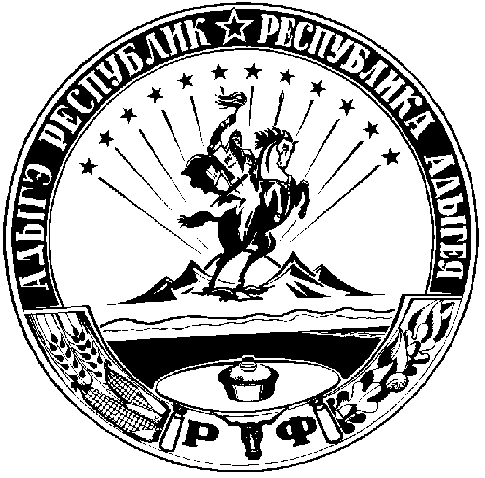 